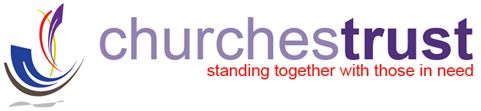 THE CHURCHES TRUST                 The Churches Trust was established 30 years ago in recognition of the fact that deprivation and disadvantage are key barriers to building a united community, equality of opportunity and good relations.  The Churches Trust reaches across all communities in a unique and practical way, to deliver services on an equitable basis to the unemployed, young people, the elderly, individuals and families disadvantaged through low education attainment and/or low income levels.    The Churches Trust wishes to appoint the following posts:SENIOR ADMINISTRATORPart-time position: 20 hours per weekSalary £12,615 pro rata (£22,076 full time equivalent)	Purpose and function of post: To develop Internal Quality Assurance systems and a Training & Development FrameworkTo research, develop funding applications/tender documents, monitor and evaluate projects, and report to funding organisations. To further the mission of the Churches’ Trust by providing effective and timely administrative support Coordinator older Peoples’ ServicesPart-time position: 20 hours per weekSalary £12,615 pro rata (£22,076 full time equivalent)	Purpose and function of post: To coordinate and develop Older Peoples’ Services To further the mission of the Churches’ Trust by providing effective and timely administrative support and project co-ordinationFor information and application packs, please contact Fiona:
Tel: 028 71311322 or e-mail fionafagan@thechurchestrust.org.ukClosing date for all applications: 12 noon on Monday 17th July 